新 书 推 荐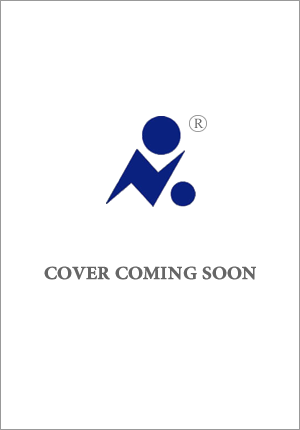 中文书名：《追随者》英文书名：CULT FOLLOWING作    者：Bexy Cameron出 版 社：Manilla Press代理公司：RML/ANA/Lauren Li页    数：400页出版时间：2021年7月代理地区：中国大陆、台湾审读资料：电子稿类    型：传记回忆录版权已授：德国、波兰、俄罗斯。本书影视版权已授权Platform One，达科塔·约翰逊（Dakota Johnson）和丽莉·吉欧（Riley Keough）将参演本片。内容简介：你能逃离你的童年吗？贝西·卡梅隆（Bexy Cameron）是在“上帝之子”邪教团体中长大的。她15岁时离开那里，虽然被逐出教会，独自一人，但总算从邪教团体中解脱出来。    许多年后，作为一名电影制作人，她开始着迷于记录邪教如何影响他们的成员，特别是那些不了解外面世界的孩子。于是，贝西租了一辆面包车，和她的朋友奈克（Nike）一起，开始了一次穿越美国的公路旅行，深入了解了多个宗教团体。    《追随者》（Cult Following）在现在的贝西和童年时代的贝西之间来回切换视角，在一个已经经历了生命中最黑暗的一年的十岁小孩和一个必须面对那一年带来的影响的成年人之间切换，它把读者带入了一个孩子的头脑中——这个孩子开始意识到她所处的世界和大门外的世界之间的区别。这是一个令人崩溃的旅程，其中不乏制毒者、僧侣、狂热信徒、世界末日论者和监视车，最后，她也要面对她的父母和她自己。    这是一场探索人们在失去对错意识时可以怎样误入歧途的旅程，了解幽默如何帮助你在黑暗中生存。这是一个关于被你的兄弟姐妹拯救，关于童年的幸存，以及当宗教信仰与人权发生冲突时，世界会有多快选择错误道路的故事。作者简介：贝西·卡梅隆（Bexy Cameron）是作家、导演、学者和活动家。她的横跨全球的电影制作工作遍及艺术、时尚和音乐领域，并与一系列世界知名品牌——耐克（Nike）、阿迪达斯（Adidas）、匡威（Converse）、YouTube、谷歌（Google）和第四频道（Channel 4）有过合作。她曾为Fila、Airbnb、Lee Cooper和Fit Flop撰写和导演商业广告，此外，她还利用自己的才华进行社会变革和发声：编写和构思第四频道的电视剧，拍摄调查英联邦的LGBTQI权利、宗教团体、粉丝文化、性别、女性权利、全球变暖和音乐产业的纪录片。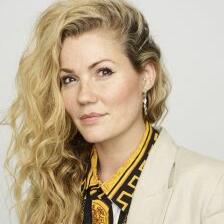 谢谢您的阅读！请将反馈信息发至：李文浩（Lauren Li）安德鲁·纳伯格联合国际有限公司北京代表处北京市海淀区中关村大街甲59号中国人民大学文化大厦1705室邮编：100872电话：010-82449901传真：010-82504200Email：Lauren@nurnberg.com.cn网址：http://www.nurnberg.com.cn
微博：http://weibo.com/nurnberg豆瓣小站：http://site.douban.com/110577/微信订阅号：ANABJ2002